															Thema speel je meeSpeeltuin: is een plek waar kinderen kunnen spelen en waar speeltoestellen staan, zoals: een wip, een schommel, een klimrek etc.					Klimmen: op handen en voeten naar boven of beneden gaan.Glijden:	over een glad oppervlak bewegen. Je glijdt van de glijbaan.	Wippen:	 op en neer bewegen op een wip.Schommelen: heen en weer zwaaien op een schommel. Een schommel is een plankje dat aan touwen of kettingen hangt, je kunt er op gaan zitten en heen en weer zwaaien.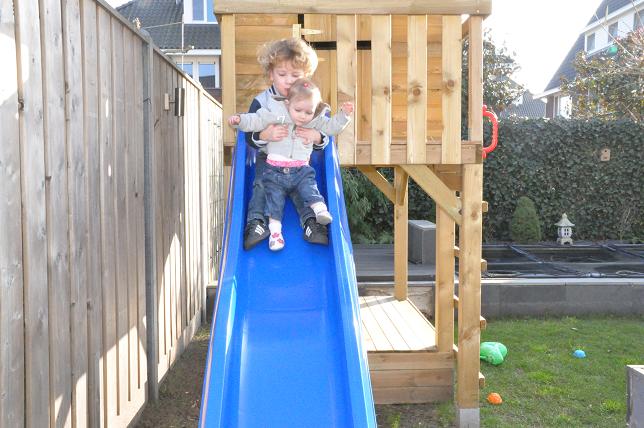 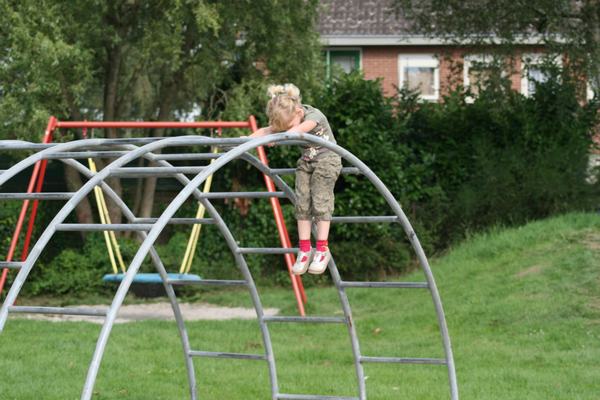 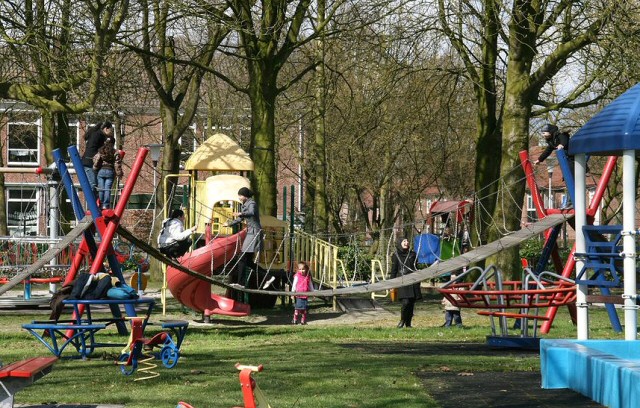 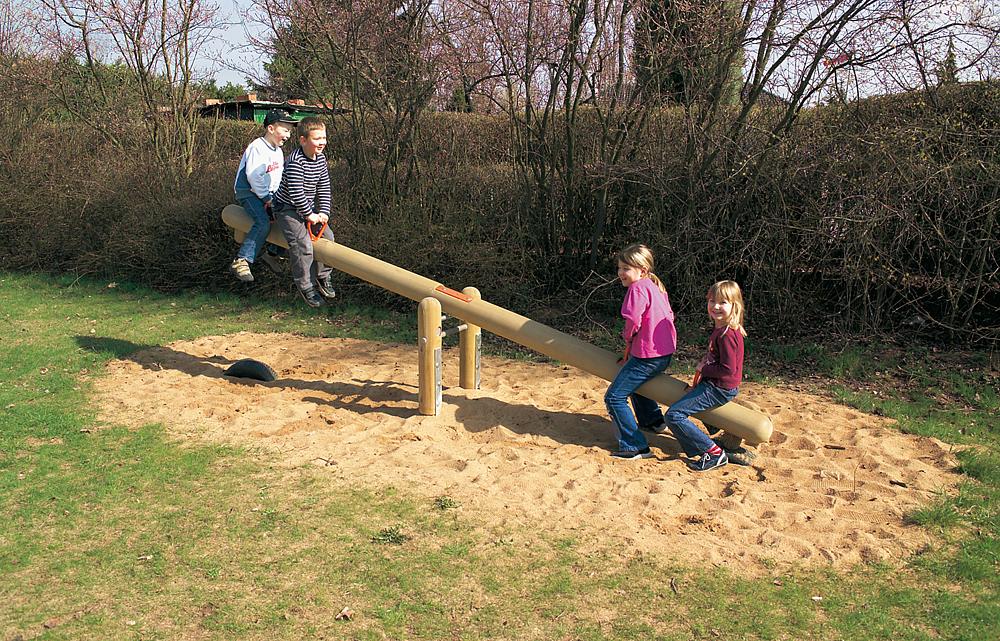 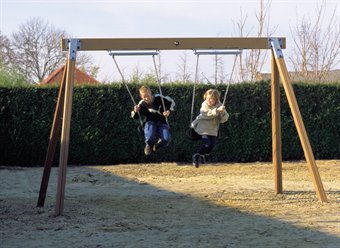 